Answers Monday 4th MayYear 5 Maths Imperial Units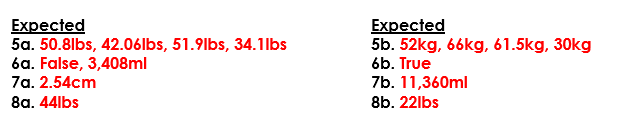 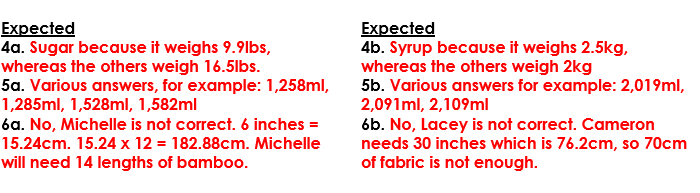 Year 6 Maths Metric Measures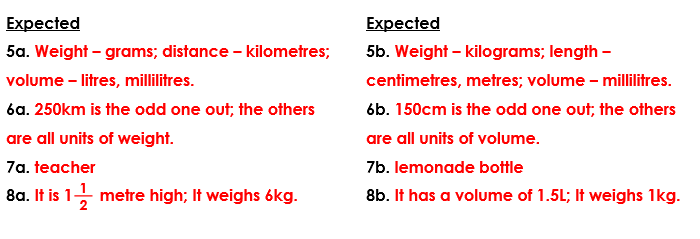 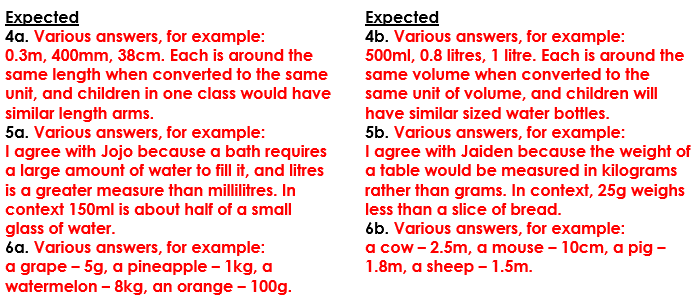 Reading A Soldiers Diary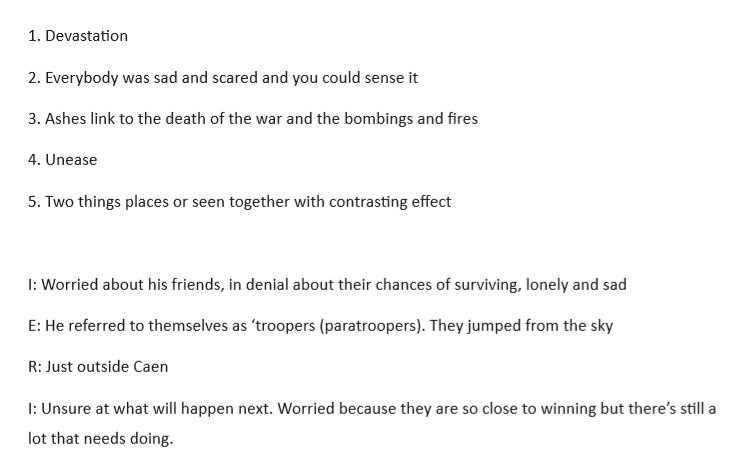 